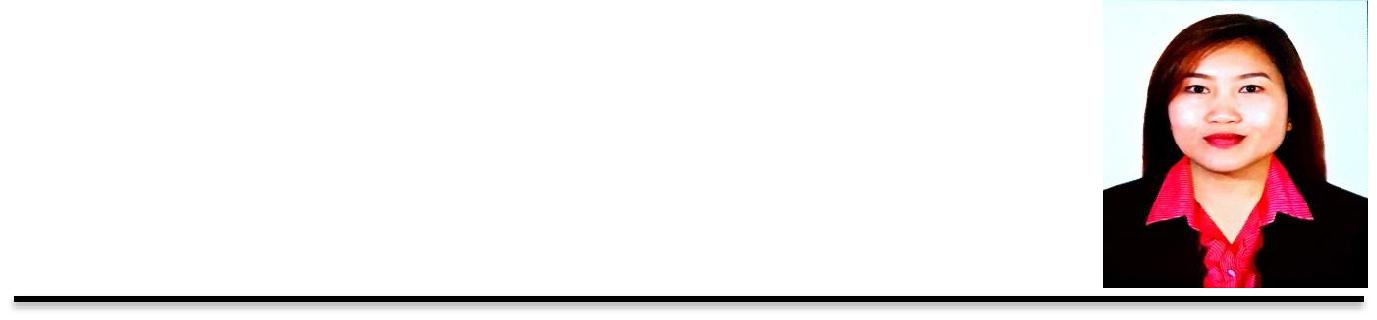 JULIETAddress: Dubai United Arab EmiratesVisa Status: Employment visa / TransferableEmail: Juliet.380793@2freemail.com OBJECTIVE:To work and be trained in a competitive company where I can utilize my knowledge and skills that I gained from my previous work experiences.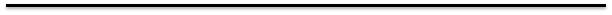 COMPUTER SKILL AND STRENGTHS:Excellent verbal and written communication skillsDemonstrated experience working in sales or market team environment Strong organization and follow – up skillsAbove average desktop computer skill with experiences in Pages, Numbers, Keynote or MS Excel, Word and Outlook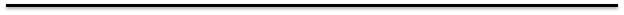 Key Skills:Industry knowledge: communication, sale, demonstration, and customer service skills.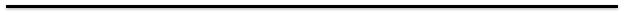 WORK EXPERIENCE:Position:Employer:Department:Date:Relationship OfficerNational Bank of Ras Al Khaima P.S.CBancassurance MetLife PolicyOctober 15, 2017Bank OrientedJob Description:Promoting Metlife PolicyAttend meetings and programs to learn more about the products and services, learn new skills, and to know more about objections handlingDevelop marketing strategies to compete with other individuals or companies who sell insurance.Interview prospective clients to obtain data about their financial resources and needs, such as daily or monthly expenses to determine which policy suitable for client.Explained features and advantages and to utilized information to show benefits of accidental policy of METLIFEContact prospective client by telephone / help customer apply policy in a manner that will optimized approvalVerifying customers details and credit card accountReview policy application for errors, omission then work with underwriter to facilitate completion of processKeeping customers information confidentiality, such as personal information and credit card account.Keeping bank premises confidentialWork with other Relationship Offer’s to build more scripts to enhance more strategies..Job Description:Position:Employer:Telesales MarketingBLC /Du Telecommunication Dubai UAEDate:September 16 2015 to August 21, 2017Job Description:Contact customers directly by telephone to make sales or support field sales representatives by setting appointments or qualifying prospects.Influences customers to buy or retain product or services by giving product referenceinformation.	Identify opportunities, produce leads and book appointments with on high quality leads.Proactively follow up leads generated into prospectUse of initiative to identify and follow up opportunities with companies who are not already on the databaseManage the database to a high degree of accuracy to ensure targeted marketing activity can take place to generate new businessWork closely with the marketing team to achieve sales objectivesContribute to the team performance by sharing and implementing Best practice IdeasPosition Employer: Administrative Assistant and Customer Service: QnetCo.Qatar DohaDate: October 20 2012 to Feb. 20 2015KEY RESPONSIBILITY:Resolve customer complaints via phone, email, mail, or practical with critical thinking.Use telephones to reach out to customers and verify account information.Greet customers warmly and ascertain problem or reason for calling. Assist with placement of orders, refunds, or exchanges (ACCORDING TO COMPANY SECTORS)Job Description:Obtain and evaluate all relevant information to handle product and service inquiriesProvide pricing and delivery information (Preparing Tender, Marking up prices, invoicing, preparing LPO, PO and correspond emails.)Perform verifications and set up new customer accounts process orders, forms, applications and requestsOrganize workflow to meet customer timeframesKeep records of client interactions and transactions, record details of inquiries, comments and complaintsPrepare and distribute client activity reports and maintain customer databasesCommunicate and coordinate with internal departments at management administrationFollow up on customer interactions and provide feedback on the efficiency of the customer service processPosition: Receptionist Cum Sales Assistant at Johnson and Johnson’s Company (j&j)Employer	: Abu Dhabi UAEDate	: Feb.2012 to September 20, 2012Job Description:Evaluate skin client condition and appearanceExamine client skin for any reaction to cosmetic.Provide/demonstrate and explain skin product samples, informational brochures ( as per company availability )Inform and discuss available treatment or skin product will improve or maintain client’s skin.Recommended skin care product as per skin type such as moisturizer, cleanser, lotion or creamRecommended Client to use or apply Sun Block to protect the skin from sun exposure to prevent from damaging or discoloration, such as pigmentation etc.Provided explanations to a client on proper skin cleaning and care including regular skin care regimenMaintain and update client medical records to include individual services preferences and needsMaintain areas tidy and keep items in a propercounterEDUCATIONAL ATTAINMENT:CollegeCollege of NursingMedical College of Northern PhilippinesPenablanca Cagayan2001– 2004High schoolCagayan National High SchoolTuguegarao City, Cagayan1997 – 2001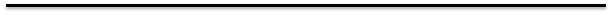 PERSONAL INFORMATION:PERSONAL INFORMATION:15th March 1984 / 34 yrs oldDate of Birth / Age:15th March 1984 / 34 yrs oldNationality:FilipinoGender:FemaleLanguages:Filipino,  English and Basic Arabic